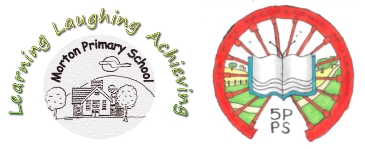 The Earth Has It!STEM OVERVIEW: Environmental sciences- Earth's resources are used in a variety of ways.                              What we mean by Earth's resources, where they come from and how they are used.                              What natural resources are used for food, how these foods get from the farm to the plate.                              The different uses of water, how it gets to our houses, how it is removed.                              How we use Earth's minerals, where are they found, how are they transported, how are they processed in factories.                              How prehistoric people used Earth's resources, how they conserved the resources.                              How we can use Earth's resources wisely and reduce, reuse and recycle our waste.TOPIC VOCABULARY: resource, natural state, transformed, processed, transported, natural environment, source, use, production, air, water, sun, soil, sand, mineral, plant, animal, fossil fuel, reduce, reuse, recycle, upcycle, sustainability.Year 2Topic 4Cycle BSTEM OVERVIEW: Environmental sciences- Earth's resources are used in a variety of ways.                              What we mean by Earth's resources, where they come from and how they are used.                              What natural resources are used for food, how these foods get from the farm to the plate.                              The different uses of water, how it gets to our houses, how it is removed.                              How we use Earth's minerals, where are they found, how are they transported, how are they processed in factories.                              How prehistoric people used Earth's resources, how they conserved the resources.                              How we can use Earth's resources wisely and reduce, reuse and recycle our waste.TOPIC VOCABULARY: resource, natural state, transformed, processed, transported, natural environment, source, use, production, air, water, sun, soil, sand, mineral, plant, animal, fossil fuel, reduce, reuse, recycle, upcycle, sustainability.MathsEnglishMeasurement:time-tell and write the time to 5 minutes, including quarter past and to the hour and draw the hands on a clock face to show these times.Know the number of minutes in an hour and the number of hours in a day.Compare and sequence intervals of time.Capacity, volume and temperature-choose and use appropriate standard units to estimate and measure capacity in litres (l) and millilitres (ml) and temperature (°C) to the nearest unit, using thermometers and measuring vessels.Compare and order volume and capacity and record the results using <, > and =.Revisit and revise, prior to SATs: place value; addition and subtraction; multiplication and division; fractions; 2D and 3D shape; statistics; measurement.Times Tables: continue to learn the 2, 5, 10 and 3 times tables in and then out of order.Continue revision and consolidation of previously taught topics and skills through the use of the Maths Box and Weekly Skills.Phonics in RWI and literacy lessons:continue to apply phonic knowledge and skills as the route to decode words, until automatic decoding has become embedded and reading is fluent  read accurately by blending the sounds in words that contain the graphemes taught so far, especially recognising alternative sounds for graphemes  read accurately words of two or more syllables that contain the same graphemes as above  read words containing common suffixes  read further common exception words, noting unusual correspondences between spelling and sound and where these occur in the word  read most words quickly and accurately, without overt sounding and blending, when they have been frequently encountered  read aloud books closely matched to their improving phonic knowledge, sounding out unfamiliar words accurately, automatically and without undue hesitation  re-read these books to build up their fluency and confidence in word reading.Reading comprehension in RWI, guided reading, 'Read to Succeed', class reading:develop pleasure in reading, motivation to read, vocabulary and understanding by:listening to, discussing and expressing views about a wide range of contemporary and classic poetry, stories and non-fiction at a level beyond that at which they can read independently  discussing the sequence of events in books and how items of information are related  becoming increasingly familiar with and retelling a wider range of stories, fairy stories and traditional tales  being introduced to non-fiction books that are structured in different ways  recognising simple recurring literary language in stories and poetry  discussing and clarifying the meanings of words, linking new meanings to known vocabulary  discussing their favourite words and phrases.  Spelling in RWI, Spellzoo, Hammer Grammar, literacy and cross curricula writing:segmenting spoken words into phonemes and representing these by graphemes, spelling many correctly  learning new ways of spelling phonemes for which one or more spellings are already known, and learn some words with each spelling, including a few common homophones  learning to spell common exception words  learning to spell more words with contracted forms  learning the possessive apostrophe (singular)  distinguishing between homophones and near-homophones  add suffixes to spell longer words, including –ment, –ness, –ful, –less, –ly          write from memory simple sentences dictated by the teacher that include words using the         GPCs, common exception words and punctuation taught so far.Grammar and Punctuation in RWI, Hammer Grammar, literacy and cross curricula writing:use both familiar and new punctuation correctly including full stops, capital letters, exclamation marks, question marks, commas for lists and apostrophes for contracted forms and the possessive (singular)use  sentences with different forms: statement, question, exclamation, commanduse expanded noun phrases to describe and specifyuse the present and past tenses correctly and consistently including the progressive formuse subordination (when, if, that, or because) and co-ordination (using or, and, but)use some features of written Standard Englishuse and understand the grammatical terminology when discussing our writing.Writing composition in RWI, literacy and cross curricula writing: write an explanation of the water             cycle; write a leaflet to explain about and describe Skara Brae; write a set of instructions           about how to wash a woolly mammoth; retell the story 'Stone Age Boy'; describe how to            build and maintain a compost bin; write a report about the technology used in our daily             lives. ScienceGeographyHistorySTEM topic: describe how animals obtain their food from plants and other animals, using the idea of a simple food chain, and identify and name different sources of food.Find out about and describe the basic needs of animals, including humans, for survival (food, water, air).describe the importance for humans of exercise, eating the right amounts of different types of food, and hygiene.Ongoing: working scientifically-asking simple questions and recognising that they can be answered in different ways ; observing closely, using simple equipment;  performing simple tests;  identifying and classifying;  using  observations and ideas to suggest answers to questions;  gathering and recording data to help in answering questions.Use compass directions (N,S,E,W) and locational and directional language to describe features and routes on a map.Use world map, atlases, globes to identify places studied.Use aerial photos and plans to recognise landmarks and basic human and physical features- when locating Skara Brae, Stromness.Aware of changes within living memory-revealing aspects of change in national life- computers and the internet- Tim Berners-Lee.Art and DesignDesign and TechnologyMusicUse a range of materials,Develop techniques of colour, pattern, texture, line, shape, form and space- when producing a piece of work in the style of a cave painting.Design purposeful, functional, appealing products for themselves and other users based on design criteria,Generate, develop, model and communicate their ideas through talking, drawing, templates, mock-ups and, where appropriate, information and communication technology,Select from and use a range of tools and equipment to perform practical tasks [for example, cutting, shaping, joining and finishing],Explore and evaluate a range of existing products,Evaluate their ideas and products against design criteria-when producing a piece of stone age jewellery.  Charanga 5: through the Friendship song we shall:useour voices expressively and creatively by singing songs,play tuned and un-tuned instruments musically,experiment with, create, select and combine sounds using the inter-related dimensions of music: pulse, rhythm and pitch,listen with concentration and understanding to a range of high-quality recorded music: Zarathustra by Richard Strauss; Fantasia on Greensleeves by Vaughan Williams; Blue Danube by Johan Strauss; Zadok the Priest by Handel; Thunder and Blazes by Julius Fucik; Surprise from Symphony 94 by Haydn; Land of Hope and Glory by Elgar.Charanga 6: Reflect, Rewind, Replay. Through the five songs and others that we have appraised throughout the year, we shall revisit and consolidate our learning, using our voices creatively and expressively, play tuned and un-tuned instruments musically and experiment with, create, select and combine sounds using the inter-related dimensions of music: pulse, rhythm and pitch,Listen with concentration and understanding to a range of high-quality recorded music: Short Ride in a Fast machine by Adams; Horn Concerto no.4 by Mozart; Toccata and Fugue in D Minor by JS Bach; O Fortuna from Carmen by Orff; Dance of the Sugar Plum Fairy by Tchaikovsky; EineKleineNachtmusik by Mozart; Ride of the Valkyries by Wagner.LanguagesPhysical EducationOutdoor LearningNot applicable in KS1.With Bolsover Sports Partnership working outdoors:master basic movements including running, jumping, throwing and catching, as well as developing balance, agility and co-ordination, and begin to apply these in a range of activities.Participate in team games, developing simple tactics for attacking and defending.Apply our skills in preparing for our school sports day.Working indoors: develop balance, agility and co-ordination, and begin to apply these to perform a dance using simple movement patterns.Continue to use the available outdoor spaces for any lesson, whenever we are able.PSHE/RSEReligious EducationComputing/E-SafetyThe fifth topic is Money Matters, covering the core theme of Living in the Wider World, through the following activities:L6-recognising what money looks like.L6-identifying how money is obtained.L6-understanding the ways money can be used.L7-understanding how to keep money safe and what influences choices.The sixth topic is Being Safe, covering the core themes of Health and Wellbeing and Living in the Wider World, through the following activities:H11-identifying household products are hazards if not used properly.H12-exploring rules for and ways of keeping safe in a range of situations.H13-knowing who to go to if they are worried.H14,H15-recognising that we have a responsibility for keeping ourselves and others safe.H16-exploring what is meant by 'privacy'; our right to keep things private and the importance of respecting others privacy.L2-understanding why rules are important in keeping us safe.L10-identifying people who work in the community and how to ask for help.Based on the Derbyshire Agreed Syllabus 2020. Unit 1.8 Living: Christians, Jewish People and Humanists.How should we care for the world and others, and why does it matter?What do we do to show that we care for other people in our family, school and wider community and our own home and environment.What stories did Jesus tell about caring for other people, friends, family and strangers, that Christian people believe.What does the Old Testament say about caring for other people, friends, family and strangers that Jewish people believe.What do humanists believe about caring for other people, friends, family and strangers.To use technology purposefully to create, organise, store, manipulate and retrieve digital content on pcourwork.Recognise common uses of information technology beyond school.  Use technology safely and respectfully, keeping personal information private.Identify where to go for help and support when they have concerns about content or contact on the internet or other online technologies.Revisit E-safety through the following activities: Digi Duck's Big Decision; Kara and the Smart Crew; Clickin' Chicken; Smarty the Penguin and the work of Childline; NSPCC; ThinkUKnow; CEOP.STEM: use a digital application to record still images, use a QR code to find information, use a search engine to find answers to specific questions, use a computer to view an online film, participate in an online quiz, use a tablet computer to film an interview.